УПРАВЛЕНИЕ ФИНАНСОВ ЛИПЕЦКОЙ ОБЛАСТИ                        П Р И К А З                                                                      г. Липецк   24.04.2018г.                                                                               №78        	На основании пункта 2 статьи 20 Бюджетного кодекса Российской ФедерацииПРИКАЗЫВАЮ:       1. Внести изменения в состав кодов классификации доходов областного бюджета, закрепленных за главным администратором доходов областного бюджета 009 «Управление здравоохранения Липецкой области» согласно Перечню главных администраторов доходов областного бюджета – органов государственной власти области, государственных органов области, исполнительных органов государственной власти на 2018 год и на плановый период 2019 и 2020 годов, утвержденного Законом Липецкой области от 18 декабря 2017 года № 130-ОЗ «Об областном бюджете на 2018 год и на плановый период 2019 и 2020 годов», дополнив его следующим кодом бюджетной классификации Российской Федерации: «009 1 14 02022 02 0000 440 Доходы от реализации имущества, находящегося в оперативном управлении учреждений, находящихся в ведении органов государственной власти субъектов Российской Федерации (за исключением имущества бюджетных и автономных учреждений субъектов Российской Федерации), в части реализации материальных запасов по указанному имуществу».2. Отделу бюджетного планирования и межбюджетных отношений (Мезенина Е.А.) обеспечить публикацию настоящего приказа в газете «Липецкая газета» и (или) на Официальном интернет - портале правовой информации (www.pravo.gov.ru), в сети Интернет на официальном сайте администрации Липецкой области и интернет - портале бюджетной системы Липецкой области.Заместитель главы администрации области-начальник управления финансов					В.М. ЩеглеватыхВносит:Заместитель начальника отдела финансирования отраслей социальной сферыДата:______________________			    	И.В. ДомнышеваСогласовано:Первый заместитель начальникауправления финансов Дата:_____________________				Л.В.  БурловаНачальник отдела долговых обязательств и государственной собственностиДата:______________________				С.В. ТруфановаЗаместитель начальника отдела бюджетного планирования и межбюджетных отношенийДата:______________________				С.Н. АникинаСотрудник правового управленияадминистрации областиДата:______________________				Т.В. Зубакова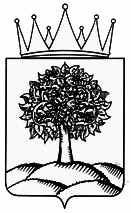 Об    изменении    кодов    бюджетнойклассификации, закрепленных за главными администраторами доходов областного бюджета – органами государственной власти области, государственными органами области, исполнительными органами государственной власти на 2018 год и на плановый период 2019 и 2020 годов